Name _______________________________		Period ______	Date______Topic 1A Review (2-sides)Name the properties and fill in the blanks.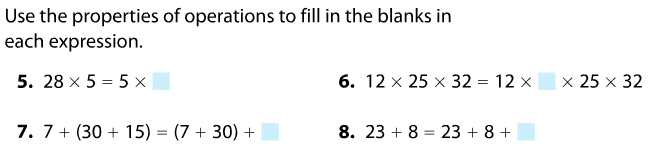 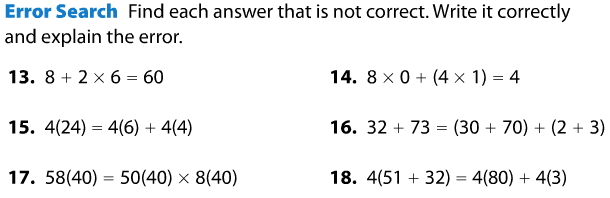 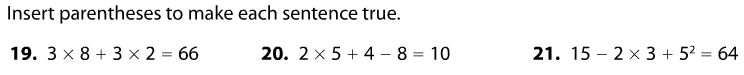 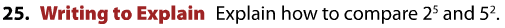 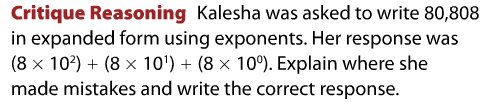 Evaluate each expression. Show each step and your work.Order								Computation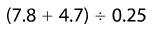 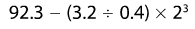 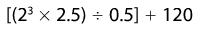 